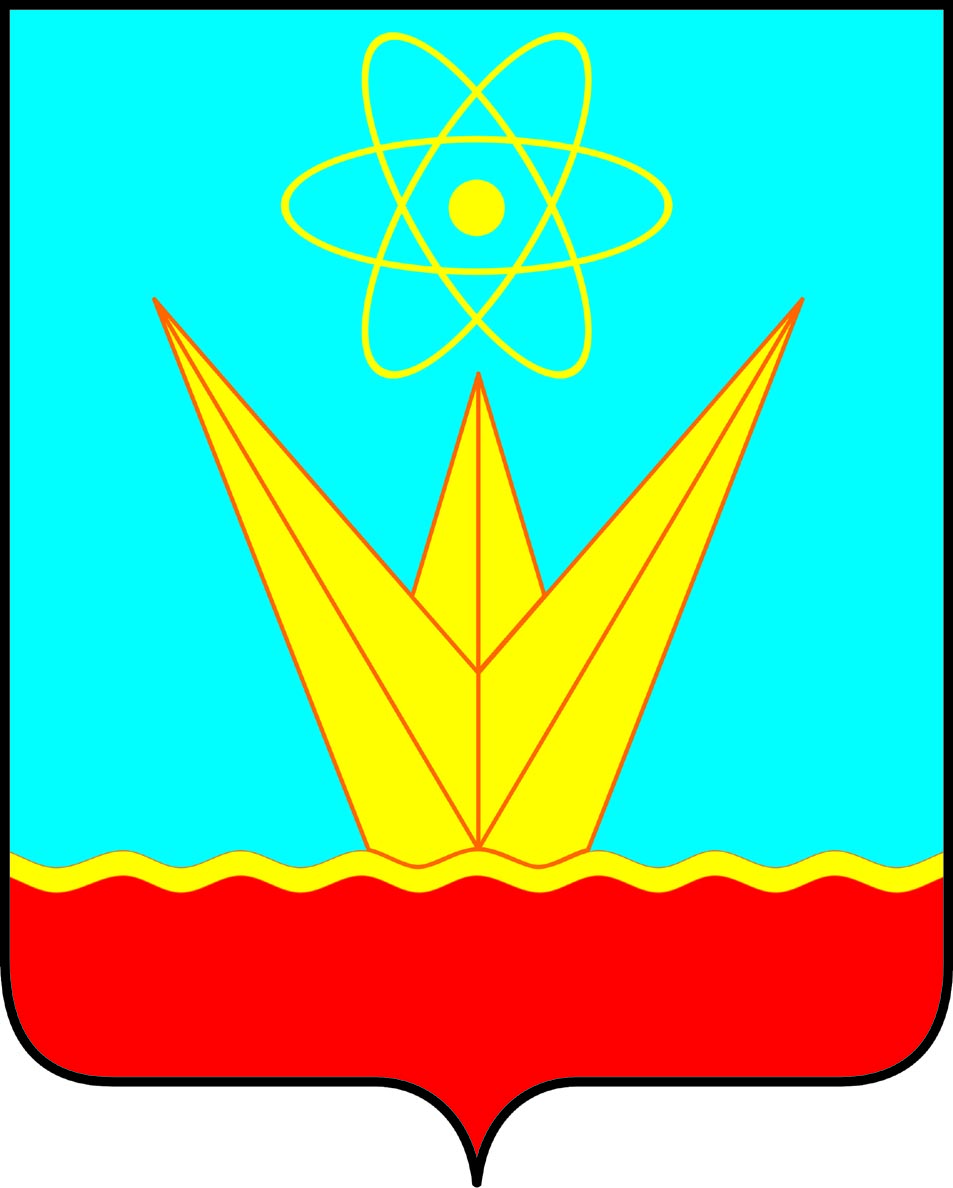 СОВЕТ ДЕПУТАТОВ ЗАТО ГОРОДА ЗЕЛЕНОГОРСКА  КРАСНОЯРСКОГО КРАЯПостоянная комиссия по социальной политике и делам молодежиул. Мира, д. 15,  г. Зеленогорск, Красноярский край, 663690Телефоны: (39169) 95-136, 95-142, факс (39169) 95-141e-mail: glava@admin.zelenogorsk.ruПовестка Дата: 21.12.2017Время: 15:00					                          Место: ул. Мира 15, кабинет 412.Председатель постоянной комиссии
по социальной политике и делам молодежи				В.А. Петров№п/пВремяВопросы повесткиДокладчикПриглашенные123415:00О реализации инициативных расходов местного бюджета в 2017 году и планах на 2018 годРуководитель УСЗН Администрации ЗАТО г. Зеленогорска  
Стайнова Валентина СтепановнаЗаместитель главы Администрации ЗАТО г. Зеленогорска по вопросам социальной сферы Коваленко Лариса ВасильевнаРуководитель Финансового управления Администрации ЗАТО г. Зеленогорска Малышева Наталья Геннадьевна15:30Об исполнении поручения постоянной комиссии по социальной политике и делам молодежи: «О возможности организации парковки автомобильного транспорта жителями города, посещающих МБУ ДО ЦО «Перспектива», и возможности организации автобусного маршрута по ул. Комсомольская до МБУ ДО ЦО «Перспектива» и по ул. Карьерная до МБУ ДО «ЦЭКиТ»Начальник отдела городского хозяйства Администрации ЗАТО г. Зеленогорска 
Патенко Алексей ДмитриевичЗаместитель главы Администрации ЗАТО г. Зеленогорска по вопросам социальной сферыКоваленко Лариса ВасильевнаДиректор МБУ ДО  ЦО «Перспектива» 
Антонюк Светлана ВладимировнаДиректор МБУ ДО «ЦЭКиТ» 
Головина Ирина Геннадьевна